Supplemental File forThe enhanced effect of oxalic acid on the electroreduction of Cr(VI) via formation of intermediate Cr(VI)-oxalate complexYijie Liu1,2, Shuaishuai Xin2, Bo Jiang1,2,* 1  State Key Laboratory of Petroleum Pollution Control, CNPC Research Institute of Safety and      Environmental Technology, Beijing, 102206, China2 School of Environmental and Municipal Engineering, Qingdao University of Technology, Qingdao 266033, PR China;*Corresponding author: bjiang86upc@163.com (B. Jiang)Number of pages (including this page):7Number of figures:4Number of Table: 1Fig. S1.The speciation distribution of Cr(VI) species at pH 0~12.Fig. S2. Variation of Cr(VI) and H2O2 concentrations during the direct reduction. ([Cr(VI)]0 = 1.0 mM, [H2O2] = 16.2 mg L-1, pH = 3.0, [Ox]0 = 5.0 mM).Fig. S3. Effect of EtOH and Ox on Cr(VI) reduction in electrolysis system. ([Cr(VI)]0 = 1.0 mM, [EtOH]0 = 50 mM, [Ox]0 = 5.0 mM, pH =3.0, I = 20 mA).Fig. S4. Effect of Ox concentration on the current efficiency of Cr(VI) reduction.([Cr(VI)]0 = 1.0 mM, I = 20 mA, pH = 3.0).Table. S1. Results summarized for Cr(VI) reduction in electrolysis system. (Unless otherwise specified, [Cr(VI)]0 = 1.0 mM, pH = 3.0, I = 20 mA, [Ox]0 = 5.0 mM).Fig. S1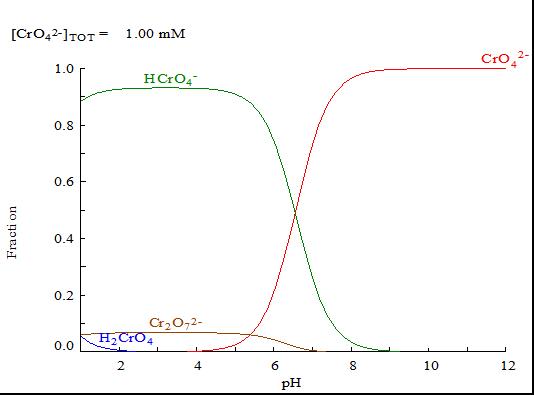 Fig. S2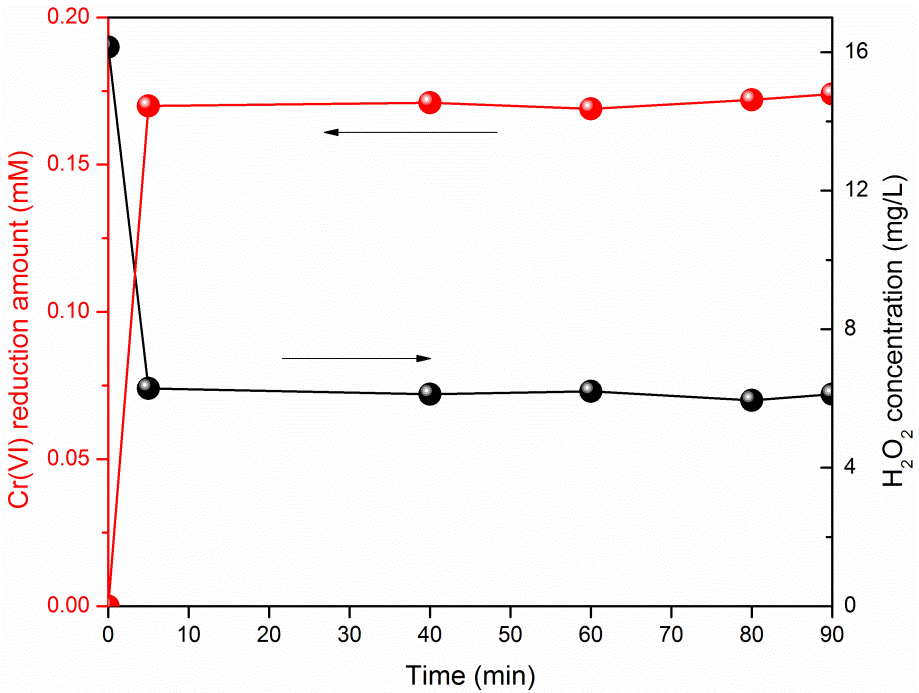 Fig. S3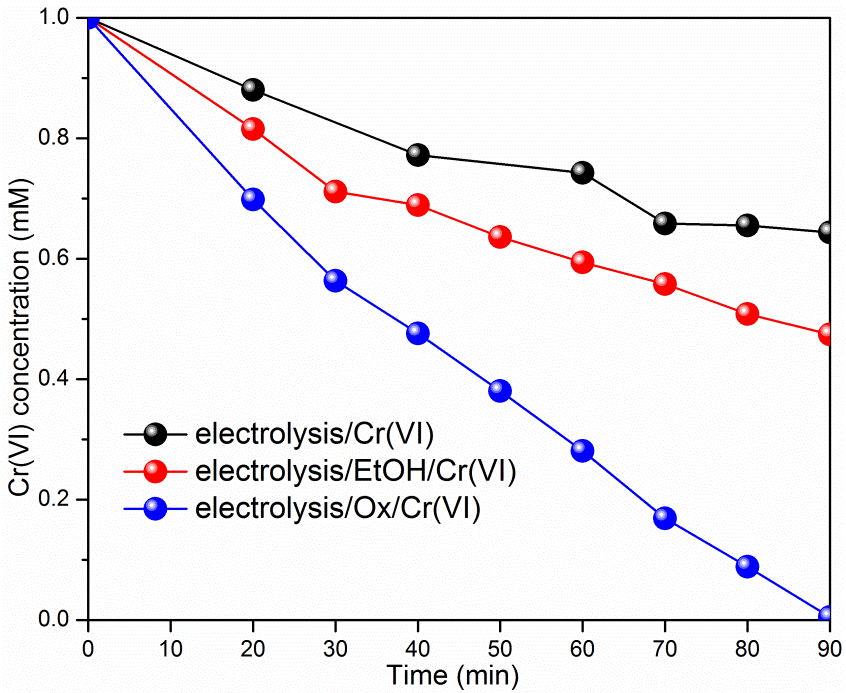 Fig. S4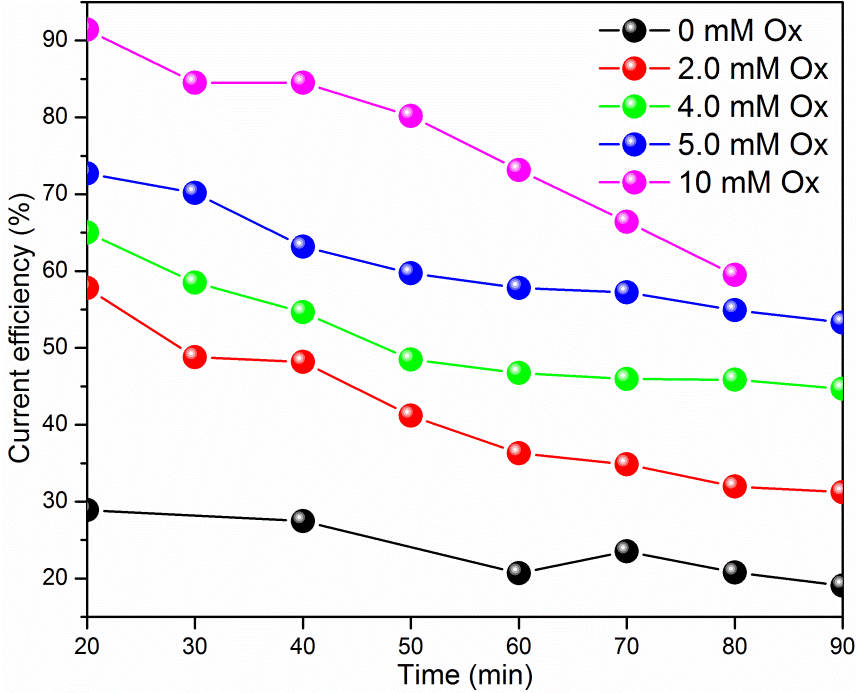 Table S1.NO.Variation parametersReductiontime (h)Averagereduction rate(mM h-1)Reduction efficiencyCurrent efficiency1.0.1 mM Cr(VI)0.50.299%16%2.0.2 mM Cr(VI)0.670.3100%24%3.0.5 mM Cr(VI)10.4897%39%4.1.0mM Cr(VI)1.50.6699%53%5.2.0 mM Cr(VI)1.50.6448%51%6.0 mM Ox1.50.2336%19%7.2.0 mM Ox1.50.3858%31%8.4.0 mM Ox1.50.5583%44%9.5.0 mM Ox1.50.6699%53%10.10 mM Ox1.30.7499%61%11.pH 2.010.9697%78%12.pH 2.51.30.7297%60%13.pH 3.01.50.6699%53%14.pH 3.51.50.2843%23%15.10 mA1.50.3858%62%16.20 mA1.50.6699%53%17.30 mA1.170.8497%44%18.40 mA10.9697%39%